This paper contains ONE printed page and one partPART – 1Answer the following								5 x 14 = 70A.Explain the historical development of peace studies in the world.(or)B. ‘Peace is need of our time’, justify with examples from current world scenario.A. Explain the reasons for World Wars and its impact on the society.(or)B. Explain the following concepts: Idealism, Nationalism and Political Economy of war with examples.A. Explain the types and causes of conflicts in our world today. Make an anti-war propaganda using slogans and art.(or)B. Write a note on WMD, Disarmament and post cold war conflicts.A. Explain the History and Theory of Non-violent conflict. Give an example of Gandhian movement.(or)B.Build a paradigm for a non-violent action from your field work experience.A. What is utopian state, explain salient features with examples.(or)B. ‘Forgiveness and Reconciliation is a path towards peaceful society’. Explain with relevant examples.SW 6216-A-18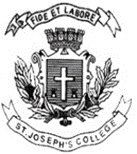 ST. JOSEPH’S COLLEGE (AUTONOMOUS), BANGALORE-27ST. JOSEPH’S COLLEGE (AUTONOMOUS), BANGALORE-27ST. JOSEPH’S COLLEGE (AUTONOMOUS), BANGALORE-27ST. JOSEPH’S COLLEGE (AUTONOMOUS), BANGALORE-27B.S.W.  VI SEMESTERB.S.W.  VI SEMESTERB.S.W.  VI SEMESTERB.S.W.  VI SEMESTERSPECIAL SUPPLIMENTORY EXAMINATION-JUNESPECIAL SUPPLIMENTORY EXAMINATION-JUNESPECIAL SUPPLIMENTORY EXAMINATION-JUNESPECIAL SUPPLIMENTORY EXAMINATION-JUNESW6216- Peace Studies & Conflict ResolutionSupplementary candidates only.Attach the question paper with the answer bookletSW6216- Peace Studies & Conflict ResolutionSupplementary candidates only.Attach the question paper with the answer bookletSW6216- Peace Studies & Conflict ResolutionSupplementary candidates only.Attach the question paper with the answer bookletSW6216- Peace Studies & Conflict ResolutionSupplementary candidates only.Attach the question paper with the answer bookletTime- 2 1/2  HrsMax Marks-70